Francis Strategy 	(438) 123-4567www.linkedin.com/in/francis-strategyfrancis.strategy@hec.ca Bilingual, French and English	Strategy | Business Development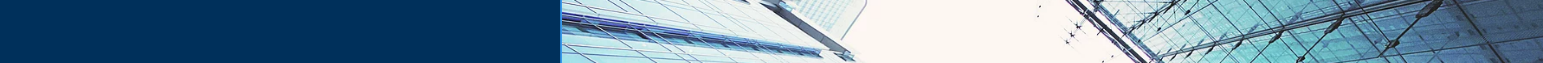 Manager with 10 years of experience in the manufacturing sector, recognized for his strategic vision and business development skills - Passionate about value creation – Built and supervized multidisciplinary international teams – Led successfully major technical projects. PMP certified.EDUCATION	Master of Business Administration (MBA) - HEC Montréal 	May 20XXConcentrations:  Strategy – Markets and Business intelligenceCompletion of consulting mandatesJury member of the Creative Destruction Lab and coach for startupsMaster’s degree in Engineering - School of Engineering CPE, (France) 	20XXPROFESSIONNAL EXPERIENCE	ABC Transport, Seattle (USA) 	20XX – 20XXProduct Line Manager (20XX-20XX) - Product Design System Engineer (20XX-20XX)Supervised "Train Control & Monitoring System" and "Remote Input Output Modules" product lines with an annual budget of 4 million euros and a team of 20 multidisciplinary engineers - Responsible for quality, costs and deadlines management, international customers and internal and external suppliersDeveloped and contributed to all international metro, tram, train and TGV projects from 2014 to 2017 with a 99% rate of projects delivered in compliance with commitments and timelinesLaunched a new generation of TCMS platform with more than €1 million of investment for estimated gains of €80 million over 10 yearsManaged TCMS World Class Engineering Project using Agile and Scrum principles DEF Group, Manchester (UK) 	20XX – 20XX System engineer - subsystem architect Managed infotainment system the new generation of DEF and GHI trucks Created and supervised an international team of engineers and coached more than 50 technical consultants to reduce delay of commissioningImproved productivity by 50 % by optimizing work methodology Delivered a functional product with an efficient and coherent architecture while also assuming responsibility for the supplier in IndiaJKL Aerospace, (Toulouse, France)	20XX - 20XXSatellite Navigation System Engineer Developed a GPS anti-jamming systemDesigned a multi-constellation receiver and led all integration tests in less than 8 monthsLeadership activitY and other Interests	 Certified Project Manager Professional (PMP)Founder and co-director of the ABC community of practice at HEC Montréal